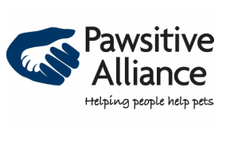 For Immediate ReleaseContact: Tereza Marks								Phone: 206-486-4PETEmail: executivedirector@pawsitivealliance.orgWebsite: www.pawsitivealliance.orgDog Days of Summer Wine Tasting August 3, 2019A Benefit for Pawsitive AllianceBellevue, WA, July 8, 2019—Join Pawsitive Alliance on Saturday, August 3rd from 1 pm to 5 pm at Northwest Cellars, 11909 124th Ave NE, Kirkland, WA 98034, for the Dog Days of Summer Wine Tasting. Tickets are just $25 in advance ($30 at the door) and include five to six wine tastings.  Tickets are available online at Northwest Cellars Events http://www.northwestcellars.com/events/event-sign-up/511-dogs-days-of-summer.htmlThis is a dog-friendly event and there will be toys and water for the pups, treats (for you and your dogs) and great, award-winning wines. Raffles and door prizes will also be held. 

Pawsitive Alliance will receive $15 from each ticket sold.  Proceeds will help fund our SNIP SNIP (Spay Neuter Increase Program) which operates to help low income residents of Eastern Washington obtain needed spay/neuter surgeries for their pets. In addition, specially-labeled wines will be available for purchase. Pawsitive Alliance will also receive $5 from each bottle sold. Pawsitive Alliance is a 501(c)3 organization whose mission is to help end the euthanasia of cats and dogs in Washington by increasing adoptions, supporting spay and neuter programs, and improving pet retention. The organization’s mission is a healthy and happy home for every cat and dog in Washington. Pawsitive Alliance is best known for its #WhyNotMePets program which works with shelters and rescues throughout the state to find homes for animals that have been homeless more than two months or have barriers to adoption, such as age or disability. To learn more about Pawsitive Alliance, visit the website at www.pawsitivealliance.org